Publicado en Madrid el 03/02/2017 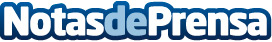 Más de 1.000 emprendedores de todo el mundo participan en 'SANTALUCÍA IMPULSA'La aseguradora ha recibido un total de 458 candidaturas para su programa de aceleración de startups. Las especialidades con más aspirantes coinciden con las nuevas tendencias en innovación como inteligencia artificial, blockchain, Internet de las cosas o eHealth 
Datos de contacto:Mar Saavedra915358197Nota de prensa publicada en: https://www.notasdeprensa.es/mas-de-1-000-emprendedores-de-todo-el-mundo Categorias: Internacional Finanzas Emprendedores Seguros http://www.notasdeprensa.es